ГКОУ РД «Арадинская СОШ Хунзахского района им. Галбацова Г.К.»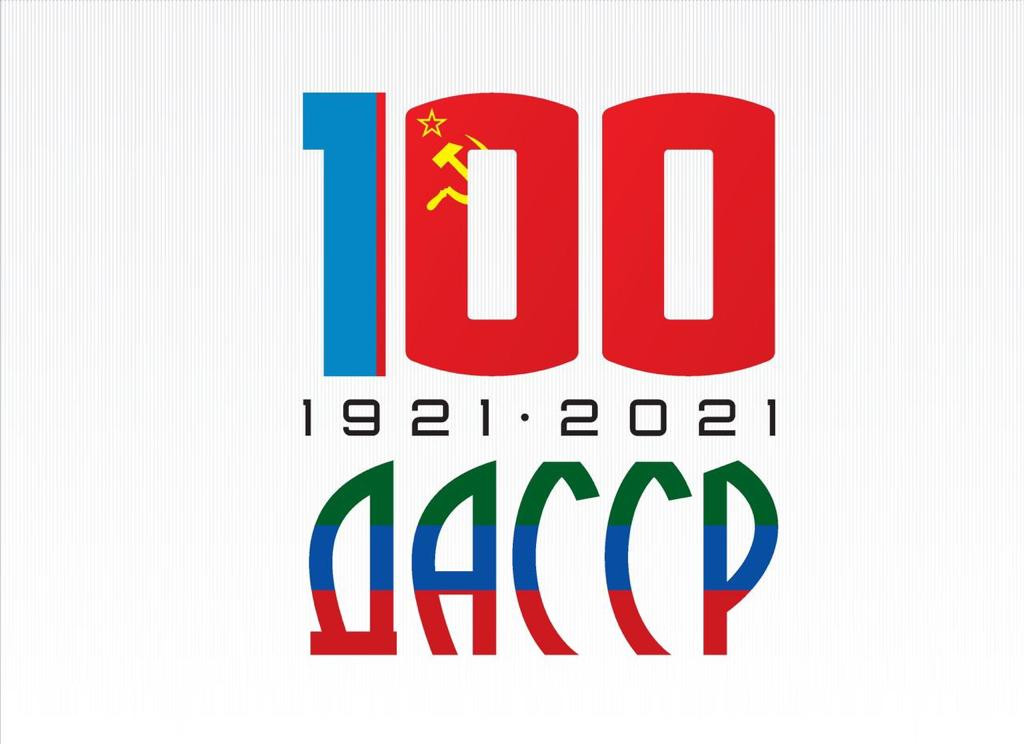 название:Дагестан
автор:Джамиля Гамзатова№ФИОвозраст класс наименование номинацииисполняемое произведение, автор оценка123456Акилова Б.М-дгаджиева П.Магомедова М.Гаджиева П.Османова П.Гайдарбегова А.Дибирова А.Саидова У.Акилова Ш.М-дгаджиева К.Акилова Б.М-дгаджиева П.Магомедова М.Гаджиева П.Османова П.Гайдарбегова А.Дибирова А.Саидова У.Акилова Ш.М-дгаджиева К.Акилова Б.М-дгаджиева П.Акилова Б.М-дгаджиева П.Магомедова М.Гаджиева П.Османова П.Дибирова А.Акилова Ш.М-дгаджиева К.Гаджиева Р.Гаджиева Б.Акилова Б.Магомедова М.Гаджиева П.Османова П.Гайдарбегова А.Дибирова А.Саидова У.Акилова Ш.М-дгаджиева К.Гаджиева Р.Гаджиева Б.М-дгаджиева М.М-дгаджиева С.161614141414131312121616141414141313121216161616141414141313121316141414141313121212131413111188887766111188887766111111118888776611888877666787ХОРХ
О
РПесня Танец Песня танецПесня «Мой Дагестан» (на русском языке)Песня «Дагестан» (на аварском языке)«Дагестан»(на русском языке)Аварский(на аварском языке)«Мой Дагестан»«Убыхский танец»